Riba (2)Izradi ribu uz pomoć vate i kolaž papira kao što je prikazano na slici.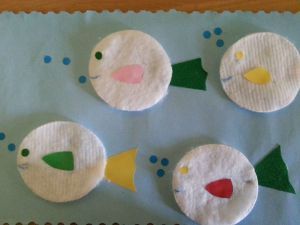 Slika preuzeta s: https://www.pinterest.com/pin/858498747721125883/